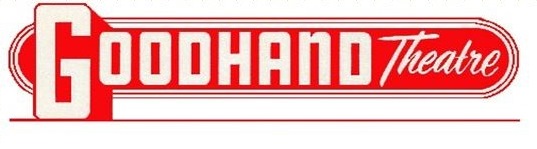 Exterior Advertising at the Goodhand	Place your 4 X 8 ad (sign) on the South side wall of the Goodhand Theatre. 	Price is affordable $50.00 a month.	You design and pay for the sign; proof of sign is required before installed.	You pay for the sign to have it installed and taken down. 	You are billed each month for as long as you want the ad to be up.	1-month notice is required before taking sign down. 	It’s easy. Fill out the application for approval due to advertising space is limited.Email the proof to friendsofthegoodhand@gmail.com and an email will be sent back with approval.Upon approval inform Friends of the Goodhand when sign will be installed.- - - - - - - - - - - - - - - - - - - - - - - - - - - - - - - - - - - - - - - - - - - - - - - - - - - - - - - - - - - - - - -Please Print 		Return to: Friends of the Goodhand ~ P.O. Box 205 ~ Kimball, NE 69145Advertiser: ________________________________________Date_______Contact person: _______________________________________________Mailing address: _______________________________________________Phone: ________________ Email: ________________________________ Ad(s) for: (circle months)  Jan  Feb  Mar  Apr  May  Jun  Jul  Aug  Sep  Oct  Nov  Dec	We bill in full for only 1 or 2 months. 	Long term commitments may be billed (select one):	____quarterly, ____ semi-annually, or _____ annually